Реквізити навчальної дисципліниПрограма навчальної дисципліниОпис навчальної дисципліни, її мета, предмет вивчання та результати навчанняМетою навчальної дисципліни «Міжнародна фінансова система: Міжнародні фінанси» є формування у студентів здібностей до фінансової аналітики та практики; оволодіння професійними знаннями і навичками в сфері міжнародних фінансів та використання набутих знань, вмінь для розробки тактики і стратегії поведінки держави та компанії в міжнародному фінансовому середовищі.У ході вивчення навчальної дисципліни «Міжнародна фінансова система: Міжнародні фінанси» студенти оволодіють навичками та знаннями зазначеними нижче.Оволодіють теоретичними знаннями щодо: еволюції формування та становлення міжнародного фінансового ринку, моделей валютних систем, сучасних теорій розвитку міжнародних фінансів, передумов та факторів впливу глобальних процесів на розвиток міжнародного фінансового ринку тощо.Отримають навички системного аналізу виявлення проблем функціонування міжнародного ринку та знаходження оптимальних рішень, відповідно, оволодіють технологіями прийняття рішень в різних ситуаціях для розробки тактики і стратегії поведінки держави та компанії в міжнародному фінансовому середовищі.Оволодіють вмінням інтерпретувати отримані результати в ході досліджень в сфері міжнародних фінансів та прогнозувати показники розвитку фінансового середовища.Отримають навички оптимального вибору та проведення контрагентами документарних і недокументарних форм міжнародних розрахунків та вміння управляти ризиками в міжнародній фінансовій діяльності. Отримають знання щодо механізмів, інструментарію та особливостей міжнародного регулювання фінансово-економічних відносин країн та вміння визначати регулятивні стратегічні пріоритети розвитку сучасної міжнародної валютно-фінансової політики держави.Оволодіють навичками: аналізу та порівняння витрат з альтернативних способів міжнародного запозичення кредитних коштів для фінансування міжнародних розрахунків; визначення впливу валютного курсу на експортно-імпортні операції країни; обчислення паритетного співвідношення курсів валют, крос-курсів,  форвардних курсів тощо.Оволодіють вмінням вибору та проведення валютних операцій у здійсненні міжнародної економічної діяльності підприємствами, фірмами та іншими юридичними чи фізичними особами.Згідно з вимогами освітньої програми «Міжнародна економіка» студенти після засвоєння навчальної дисципліни мають продемонструвати такі результати навчання:знання:сутності основних категорій міжнародних фінансів; еволюції світової валютної системи;особливостей функціонування світового фінансового ринку та його структури; методики проведення валютних операцій на фінансовому ринку України;особливостей функціонування євроринку, а саме: ринку євровалют, ринку капіталів, ринку облігацій, ринку євро валют, ринку золота;освоєння технологій кредитування на міжнародному кредитному ринку та процедури синдикування кредиту: експортні та комерційні кредити;сутності балансів міжнародних розрахунків та методика розрахунку платіжного балансу;проведення міжнародних розрахунків згідно наступних форм розрахунку: векселями, чеками, інкасо, документарним акредитивом тощо;регулювання міжнародних валютно-фінансових відносин та співпраця України із зарубіжними донорами на двосторонній та багатосторонній основі на світовому фінансовому ринку тощо.	уміння: володіти теоретичними основами та практичними навичками міжнародних фінансів;проводити аналіз міжнародних розрахунків та валютних операцій; складати платіжні та розрахункові баланси.складати первинні документи для проведення різних форм міжнародних розрахунків: векселями, чеками, інкасо, документарним акредитивом тощо;дотримуватися послідовності проведення етапів міжнародних розрахунків;здійснювати аналіз міжнародних стандартів рахівництва (IAS) тощо.досвід, що формується у студентів у результаті вивчення навчальної дисципліни «Міжнародна фінансова система: Міжнародні фінанси», має полягати: у свідомому застосуванні набутих знань методології міжнародних фінансів у процесі виконання індивідуальних завдань із інших фахових дисциплін; у критичному та системному сприйнятті міжнародного фінансового аспекту функціонування держави при написанні курсової роботи та виконанні аналітичної частини дипломної роботи;у можливості визначення перспектив розвитку та співробітництва України у галузі міжнародного фінансового ринку тощо.Компетентності виробничої діяльності ґрунтуються на здатності використовувати професійно-профільовані знання й практичні навички у галузі міжнародних фінансів, механізмів та інструментарію прийняття рішень у валютній, кредитній та інвестиційних сферах на –мікро та макроекономічному рівнях. Компетентності організаційно-управлінської діяльності базуються на здатності до організації роботи з проведення різних форм міжнародних розрахунків та прийняття управлінських рішень у валютній, кредитній та інвестиційних сферах.Пререквізити та постреквізити дисципліни (місце в структурно-логічній схемі навчання за відповідною освітньою програмою)Навчальна дисципліна «Міжнародна фінансова система: Міжнародні фінанси» закладає основу для фахівця економічного профілю теоретичних основ та практичних навиків міжнародних фінансів і аналізу в галузі міжнародного фінансового ринку, міжнародних інвестицій, оподаткування, міжнародних розрахунків, валютних операцій тощо. Вивчення дисципліни сприяє формуванню системного сприйняття майбутніми фахівцями міжнародних фінансових потоків, їх взаємозв`язок та регулювання. Передумовою вивчення навчальної дисципліни «Міжнародна фінансова система: Міжнародні фінанси» є нормативні навчальні дисципліни:  «Економічна теорія», «Макроекономіка», «Гроші та кредит», «Фінанси», «Фінансовий ринок», «Фінанси підприємств», «Міжнародна економіка», а також слугує засобом формування у студентів системного осмислення міжнародного фінансового аспекту функціонування держави при написанні аналітичної частини дипломної роботи. Дисципліна посідає важливе місце у навчальному процесі, оскільки надає теоретичні знання і практичні вміння щодо становлення та механізмів функціонування міжнародного фінансового ринку, і зокрема, розподілу та перерозподілу фінансових потоків, грошових коштів, активів, капіталів тощо. Для вивчення навчальної дисципліни студент має володіти комп’ютерними програмами із побудови графіків, таблиць, презентацій для проведення аналізу та оцінки фінансових статистичних даних та представлення результатів проведеного дослідження.Зміст навчальної дисципліни РОЗДІЛ 1. СУТНІСТЬ МІЖНАРОДНИХ ФІНАНСІВ ТА ЕВОЛЮЦІЯ ВАЛЮТНОЇ СИСТЕМИТема 1. Система міжнародних фінансів. Місце міжнародних фінансів у системі зовнішньоекономічних відносин. Предмет науки «Міжнародні фінанси».  Функції міжнародних фінансів. Суб`єкти і система міжнародних фінансових відносин. Роль держави у міжнародних фінансах. Міжнародне фінансове право. Міжнародна фінансова політика. Основні напрямки сучасної політики України в галузі міжнародних фінансів.Тема 2. Еволюція світової валютної системи. Поняття «валюта» та «валютна система». Види валютних систем та їх елементів. Біметалізм і монометалізм. Бреттонвудська валютна система. Смітсонівська угода.РОЗДІЛ 2. ОСОБЛИВОСТІ ФУНКЦІОНУВАННЯ МІЖНАРОДНИХ ФІНАНОВИХ РИНКІВТема 3. Світовий фінансовий ринок та його структура. Ямайська валютна система. Європейська валютна система. Міжнародні розрахункові грошові одиниці. Інфляція і валютний курс.Тема 4. Валютні ринки та валютні операції. Організаційна структура світового фінансового ринку. Діяльність валютних відділів банків. Котирування валют. Валютна позиція банку. Валютний ринок. Валютні операції «спот». Строкові валютні операції. Форвардні операції. Операції «свот». Ринок ф`ючерсів. Валютні опціони.Тема 5. Особливості функціонування євроринку. Євроринки. Особливості ринку євровалют. Ринок капіталів. Світовий ринок облігацій. Ринок євро акцій. Ринок золота. Тема 6. Ринок міжнародних інвестицій. Еволюція виводу капіталу. Поняття та сутність міжнародних інвестицій. Роль держави та приватного сектора у вивозі капіталу та інвестуванні коштів. Транснаціональні компанії в системі виводу капіталу  та інвестуванні. Кредитні рейтинги. Державне регулювання та заохочення іноземних інвестицій. Вільні економічні зони. Роль міжнародних організацій в інвестиційному процесі. Венчурне фінансування. Міжнародні стандарти рахівництва(IAS).РОЗДІЛ 3. МІЖНАРОДНІ ФІНАНСОВІ РОЗРАХУНКИ ТА ПЛАТІЖНИЙ БАЛАНСТема 7. Міжнародний кредитний ринок та технології кредитування. Класифікація міжнародного кредиту. Експортні кредити. Комерційні кредити. Суб`єкти та інструменти міжнародного ринку банківських кредитів. Ціна активу на міжнародному ринку банківських кредитів. Синдиковані євро кредити. Процедура синдикування кредиту. Ціна синдикування кредиту і винагорода учасників. Суверенні боржники на ринку несек`юритизованих кредитів.Тема 8. Фінанси транснаціональних корпорацій. Фінансова система транснаціональних корпорацій. Модель фінансової системи. Ключові властивості фінансової системи. Міжнародні портфельні інвестиціїТема 9. Міжнародні розрахунки та платіжний баланс. Організаційні засади міжнародних розрахунків. Форми міжнародних розрахунків. Розрахунки векселями. Розрахунки чеками. Інкасова форма. Документарний акредитив. Банківські перекази. Система відкритих рахунків. Розрахунки з використанням пластикових карток. Сутність балансів міжнародних розрахунків. Виникнення та розвиток балансів міжнародних розрахунків. Види балансів міжнародних розрахунків. Структура платіжного балансу. Класифікація платіжного балансу. Методи балансування платіжного балансу.РОЗДІЛ 4. РЕГУЛЮВАННЯ МІЖНАРОДНИХ ВАЛЮТНО-ФІНАНСОВИХ ВІДНОСИН Тема 10. Регулювання міжнародних валютно-фінансових відносин. Міжнародний контроль за рухом капіталу. Формування спільних підходів до міжнародного інвестування та діяльність ТНК. Захист інвестицій. Глобальні податки.Тема 11. Заборгованість у системі міжнародних фінансів. Зовнішня заборгованість: поняття, показники, суб`єкти. Підходи кредиторів до подолання кризи заборгованості країн, що розвиваються. Підхід боржників до подолання кризи заборгованості країн, що розвиваються. Поняття і напрями реструктуризації боргу. Вторинний ринок зовнішніх боргів. Реорганізація офіційного боргу.Тема 12. Україна у світовому фінансовому ринку.Співпраця України із зарубіжними донорами на двосторонній та багатосторонній основі. Співпраця України з МВФ. Співпраця України із Всесвітнім банком. Діяльність Міжнародної фінансової корпорації в Україні. Співпраця України із Європейським банком реконструкції та розвитку. Динаміка зовнішнього боргу України. Кредитні відносини з Росією. Кредитування міжнародними організаціями. Позики на міжнародних ринках капіталу.Навчальні матеріали та ресурсиБазова літератураМіжнародні фінанси [Текст] : навч. посіб. для студ., які навчаються за спеціальністю 051 «Економіка», спеціалізацією «Міжнародна економіка» за денною формою навчання / І. М. Грінько ; КПІ ім. Ігоря Сікорського. Київ : КПІ ім. Ігоря Сікорського, 2019. 109 с. URL: http://ela.kpi.ua/handle/123456789/29057Міжнародні фінанси: навч. посіб. / за ред. Ю. Г. Козака. – [5-те вид. перероб та доп.]. Київ: ЦУЛ, 2014. 348 с.Міжнародні фінанси : підручник / [О. М. Мозговий, Т. В. Мусієць, Л. В. Руденко-Сударєва [та ін.] ; за заг. ред. О. М. Мозгового ; М-во освіти і науки України, ДВНЗ "Київ. нац. екон. ун-т ім. Вадима Гетьмана". Київ : КНЕУ, 2016. 515 с.Додаткова літератураБурковська А. В. Міжнародні кредитно-розрахункові та валютні операції в сучасних умовах : навч. посіб. Київ : ЦУЛ, 2014. 208 с. Валютні операції : конспект лекцій / НТУУ «КПІ»; уклад. В. М. Кочетков, І. М. Грінько. – Електронні текстові дані (1 файл: 2,3 Мбайт). Київ : НТУУ «КПІ», 2010. 146 с. Васюренко О. В. Банківські операції: навч. посіб.: 4-e вид., перрероб. і доп. Київ: Знання, 2004. 324 с.Гальчинська Т. А., Чепурнова Н. І., Рябокінь М. І. Троїцька О. Б., Сивак О. В. Платіжний баланс і зовнішній борг України / Щоквартальне аналітично-статистичне видання Національного банку України. Київ : НБУ, 2014. 150 с.Гнезділова О. М. Оптимізація системи безготівкових розрахунків. Сучасні питання економіки і права. 2011. Вип. 2. С. 100-105. Дячек В.В., Колосовська О.Д., Оніщенко В.С. Особливості використання форм міжнародних розрахунків українськими підприємствами під час здійснення зовнішньоекономічної діяльності / Глобальні та національні проблеми економіки. 2018. Вип. 21. С. 70-76. URL: http://global-national.in.ua/archive/21-2018/15.pdfКозик В. В. Зовнішньоекономічні операції і контракти: навч. посіб.; 2-ге вид., перероб. і доп. Київ: Центр навчальної літератури, 2004. 608 с.Кудлаєва Н.В., Онуфрак О.Д. Особливості застосування акредитивної форми міжнародних розрахунків в іноземній валюті / Науковий вісник Міжнародного гуманітпарного університету. 2017. С. 124-128. URL: http://www.vestnik-econom.mgu.od.ua/journal/2017/27-2-2017/26.pdf/  Міжнародні фінанси : навч. посіб. / [І. І. Д’яконова, М. І. Макаренко, Ф. О. Журавка та ін.]; за ред. М. І. Макаренка та І. І. Д’яконової. Київ : «Центр учбової літератури», 2013. 548 с.Міжнародні фінанси: навч. посіб. / Дяконова І. І., Макоренко М. І., Журавка Ф. О. та ін. Київ : Центр навчальної літератури, 2012. 548 с.Международные финансы : учебник и практикум для бакалаврата и магистратуры / [В. Д. Миловидов и др.] ; отв. ред. В.Д. Миловидов, В.П. Битков. М. : Издательство Юрайт, 2017. 422 с.Міжнародні фінанси: підручник / О. І. Рогач, А. С. Філіпенко, Т. С. Шемет та ін.; за ред. О. І. Рогача. Київ : Либідь, 2003. 784 с.Міжнародні розрахунки та валютні операції: навч. посіб / Б.С. Івасів, Л.М. Прийдун, В.Я. Рудан. Тернопіль: Вектор, 2013. 572 с.Носач Л. Л., Величко К. Ю. Системний вибір оптимальної форми міжнародних розрахунків / Бізнес Інформ.  2016. № 10. С.39- 46. URL: https://www.business-inform.net/export_pdf/business-inform-2016-10_0-pages-39_46.pdf /Тюха І. В., Рудницька Р. В. Вибір оптимальної форми розрахунків в управлінні зовнішньоекономічною діяльністю підприємств харчової промисловості. Формування ринкових відносин в Україні. 2014. № 10 (161). С. 114-117.Тюріна Н. М., Карвацка Н. С. Зовнішньоекономічна діяльність підприємства: навч. посіб. Київ : Центр учбової літератури, 2013. 408 с.Фединяк Г. Міжнародно-правове регулювання розрахунків по акредитиву та законодавство України / Вісник Львівського університету. Серія міжнародні відносини. 2016. Вип. 39. С. 120-127.Шуба Т. П., Колосовська О. Д., Оніщенко В. С. Мінімізація ризиків при веденні зовнішньоекономічної діяльності українськими підприємствами / Глобальні та національні проблеми економіки. 2017. № 20. С. 93-98. URL: http://global-national.in.ua/archive/20-2017/20.pdf/  Навчально-методичні ресурсиМіжнародні фінанси [Електронний ресурс] : методичні вказівки для підготовки до практичних занять для студентів напряму підготовки: 6.030503 «Міжнародна економіка» / НТУУ «КПІ» ; уклад. І. М. Грінько ; відп. ред. С. В. Войтко. – Електронні текстові дані (1 файл: 433 Кбайт). Київ : НТУУ «КПІ», 2015. 20 с. URL : http://ela.kpi.ua/handle/123456789/11651Міжнародні фінанси [Електронний ресурс] : методичні вказівки для самостійної роботи студентів напряму підготовки: 6.030503 «Міжнародна економіка» / НТУУ «КПІ» ; уклад. 
І. М. Грінько. – Електронні текстові дані (1 файл: 579 КБ). Київ : НТУУ «КПІ», 2015. 47 с. URL : http://ela.kpi.ua/handle/123456789/11729Міжнародні фінанси [Електронний ресурс]: конспект лекцій / НТУУ «КПІ» ; уклад. 
В. М. Кочетков, І. М. Грінько (Хоменко). – Електронні текстові дані (1 файл: 1,51 Мбайт). Київ : НТУУ «КПІ», 2012. 123 c. URL : http://library.kpi.ua:8080/handle/123456789/2253Міжнародні фінанси [Електронний ресурс] : термінологічний словник / НТУУ «КПІ» ; уклад. 
В. М. Кочетков, І. М. Грінько (Хоменко). – Електронні текстові дані (1 файл: 534 Кбайт). – Київ : НТУУ «КПІ», 2013. 40 с. URL : http://ela.kpi.ua/handle/123456789/2727Міжнародні фінанси [Текст] : навч. посіб. для студ., які навчаються за спеціальністю 
051 «Економіка», спеціалізацією «Міжнародна економіка» за денною формою навчання / 
І. М. Грінько ; КПІ ім. Ігоря Сікорського. Київ : КПІ ім. Ігоря Сікорського, 2019. 109 с. URL: http://ela.kpi.ua/handle/123456789/29057Обов’язковим для прочитання є навчальний посібник приведений нижче. Зазначене джерело є у вільному доступі та розміщене на сайті бібліотеки КПІ ім. Ігоря Сікорського, Е-Кампусі, Moodle, Google Сlassroom:Міжнародні фінанси [Текст] : навч. посіб. для студ., які навчаються за спеціальністю 051 «Економіка», спеціалізацією «Міжнародна економіка» за денною формою навчання / 
І. М. Грінько ; КПІ ім. Ігоря Сікорського. – Київ : КПІ ім. Ігоря Сікорського, 2019. 109 с. URL: http://ela.kpi.ua/handle/123456789/29057 (має зв’язок із усіма темами дисципліни).Навчальний контентМетодика опанування навчальної дисципліни (освітнього компонента)Самостійна робота студентаПри вивченні навчальної дисципліни «Міжнародна фінансова система: Міжнародні фінанси», здійснюється закріплення теоретичного матеріалу та набуття практичних вмінь, знань та навичок у процесі розв’язування індивідуальних та диференційованих задач, проблемних ситуацій, проведення партнерських дискусій, ділових ігор, кейс-завдань, презентацій, навчальних проектів, які моделюють майбутню професійну діяльність фахівців. Студенти розглядають ситуації та розв’язують завдання наближені до реальних умов їхньої професійної діяльності.З навчальної дисципліни «Міжнародна фінансова система: Міжнародні фінанси» передбачено виконання студентами однієї модульної контрольної роботи (МКР). Основною ціллю проведення модульної контрольної роботи є встановлення інтегрального рівня засвоєння студентами теоретичних знань та вмінь за результатами вивчення розділів навчальної дисципліни. Аналіз виконання МКР надає змогу виявити прогалини у знаннях і вміннях студента та скоректувати самостійну роботу студента з  підготовки до  іспиту. Модульна контрольна робота (МКР) складається із різних варіантів завдань, як питань, так і задач, приклади типових варіантів завдань наведено у Додатку А.Політика та контрольПолітика навчальної дисципліни (освітнього компонента)З метою закріплення знань, одержаних студентами на лекційних заняттях та в результаті самостійної роботи, на кожній лекції, починаючи з другої, рекомендується здійснювати експрес-контроль отриманих знань у вигляді письмового вирішення тестових завдань або опитування.Основні методи навчанняЗастосовуються  стратегії активного і колективного навчання, які визначаються наступними методами і технологіями:1) методи проблемного навчання (проблемний виклад, пошуковий та дослідницький метод);2) особистісно-орієнтовані (розвиваючі) технології, засновані на активних  формах і методах навчання («мозковий штурм», «аналіз ситуацій», ділові, рольові та імітаційні ігри, дискусія, експрес-конференція, навчальні дебати, кейс-технологія та ін.); 3) інформаційно-комунікаційні технології, що забезпечують проблемно-дослідницький характер процесу навчання та активізацію самостійної роботи студентів (електронні презентації для лекційних занять, використання відео-підтримки навчальних занять, розробка і застосування на основі комп'ютерних і мультимедійних засобів завдань пов’язаних із вирішенням проблемних питань у галузі міжнародних фінансів, доповнення традиційних навчальних занять засобами взаємодії на основі мережевих комунікаційних можливостей.Проведення лекцій забезпечує формування теоретичних знань студента у процесі викладу теоретичного матеріалу, розв’язування проблем, ситуацій, завдань практично-прикладного характеру, використання мультимедійних засобів. Студенти повинні уважно прослухати план лекції, стежити за ходом викладання відповідно до плану. Головні тези лекції лектор виділяє різними способами: затримання або прискорення темпу, підвищення інтонації, виразнішою дикцією, повторенням окремих фраз, вказівкою, щоб студенти записали визначення або положення. Конспект лекцій повинен являти скорочений запис, в якому за допомогою активної думки та пам‘яті виділяється головне. Нові поняття, визначення та найінформативніші висновки слід записувати повністю для спрощення їх подальшого відтворення.При розгляді основних питань лекції рекомендується звернути увагу на аналіз спеціальної літератури, роблячи акцент на дискусійних питаннях. Під час ознайомлення студентів з позиціями різних науковців і практичних працівників слід пропонувати їм визначитися з власною позицією по різних проблемних питаннях із міжнародних фінансів та запропонувати стратегічні рішення у вирішенні фінансових проблем. У ході практичних занять здійснюється закріплення теоретичного матеріалу та набуття практичних вмінь у процесі розв’язування індивідуальних та диференційованих задач, проблемних ситуацій, проведення партнерських дискусій, ділових ігор, презентацій, навчальних проектів, які моделюють майбутню професійну діяльність фахівців в умовах ринку. Студенти розглядають ситуації, наближені до реальних умов виробничої діяльності.Самостійне опрацювання матеріалу орієнтоване на творче опрацювання лекцій, підготовку до іспиту та полягає у створенні індивідуальних опорних конспектів, виконанні вправ змістово-пошукового плану, підготовці та виконанні індивідуальних і колективних завдань.Методика вивчення навчальної дисципліни ґрунтується на поєднанні послідовного вивчення лекційного матеріалу, виконання контрольних завдань, самостійної роботи студентів з використанням основного і додаткового матеріалу інформаційних джерел.Модульна контрольна робота пишеться у кінці семестру перед іспитом для засвоєння знань з навчальної дисципліни. Студенти мають обов’язково відвідувати, як практичні, так і лекційні заняття. Штрафні бали за відсутність на занятті не вводяться. Відвідавши заняття студент отримує бали за виконані завдання (тестові, кейс-завдання, тренінги, комплексні задачі тощо). За відсутності його без поважної причини на занятті, студент не має змоги перездати завдання та отримати бали. Таким, чином він їх втрачає за відсутності його на занятті та не виконані завдань з навчальної дисципліни. Якщо ж студент не відвідав заняття із поважної причини, то він повинен пред’явити викладачу документ, який підтверджує поважну причину його відсутності. Відповідно, він має змогу виконати завдання на консультації. Перескладання іспиту здійснюється згідно термінів додаткової сесії встановлених деканатом. Як студент, так і викладач має дотримуватися політики щодо академічної доброчесності. Види контролю та рейтингова система оцінювання результатів навчання (РСО)Рейтингова система оцінювання результатів навчання Поточний контроль: експрес-опитування, опитування за темою заняття, МКР, кейс-завдання, тощо. Календарний контроль: провадиться двічі на семестр як моніторинг поточного стану виконання вимог силабусу. Семестровий контроль: екзамен Умови допуску до семестрового контролю є семестровий рейтинг не менше 30  балів.1. Рейтинг студента з кредитного модуля розраховується за 100 бальною системою, з них 60 балів складає стартова шкала. Стартовий рейтинг (протягом семестру) складається з балів, що студент отримує за:роботу на практичних заняттях (виконання кейс-завдань, участь у ділових іграх, розв’язання комплексних задач, вирішення тестових питань);написання модульної контрольної роботи;2. Критерії нарахування балів:2.1. Робота на практичних заняттях та виконання завдань (тестових, кейс-завдань, розв’язок задач). Активна, плідна, творча робота, виконання 8 завдань, які оцінюються у 5 балів кожне (40 балів); творча робота, вірно розв’язане завдання – 5 балів;роботу виконано з незначними недоліками – 4 бали;роботу виконано з певними помилками – 3 бали;роботу не зараховано (завдання не виконане або є суттєві помилки) – 0 балів.Відсутність на занятті без поважних причин студент втрачає можливість отримати бали.2.2. Виконання модульної контрольної роботи (МКР):творча робота – 20-18 балів;роботу виконано з незначними недоліками – 17-16 балів;роботу виконано з певними помилками – 15-10 балів;роботу не зараховано (завдання не виконане або є грубі помилки) – 0 балів.3. Умовою першої атестації є отримання не менше 12 балів та виконання всіх робіт на практичних заняттях (на період атестації). Умовою другої атестації – отримання не менше 24 балів, виконання всіх робіт на практичних заняттях (на період атестації) та зарахування кейс-завдань і МКР.4. Умовою допуску до екзамену є зарахування виконаних завдань на практичних заняттях, написання МКР. Студент повинен мати  стартовий рейтинг не менше 30 балів. 5. На екзамені студенти виконують письмову контрольну роботу. Екзаменаційний білет містить два теоретичних питання, задачу та одне кейс-завдання. Перелік екзаменаційних запитань наведений у додатку Б, а типові варіанти екзаменаційного білету наведено у додатку В. Кожне завдання оцінюється у 10 балів. В 40 балів оцінюється виконання усіх екзаменаційних завдань. Екзаменаційна робота оцінюється за такими критеріями:«відмінно», повна відповідь, не менше 90% потрібної інформації (повне розкриття двох теоретичних питань, безпомилкове та структуроване розв’язування задачі, представлено вірно та обґрунтовано відповідь по кейс-завданню) – 40-38 балів;«добре», достатньо повна відповідь, не менше 75% потрібної інформації або незначні неточності (представлено вірну відповідь на теоретичні питання, задача та кейс-завдання розв’язані вірно, але без  обґрунтування та мають певні незначні неточності) – 37-35 балів;«задовільно», неповна відповідь, не менше 60% потрібної інформації та деякі помилки (завдання виконані з певними недоліками) – 34-30 балів;«незадовільно», відповідь не відповідає умовам до «задовільно» – 0 балів.6. Таблиця відповідності рейтингових балів оцінкам за університетською шкалою: Додаткова інформація з дисципліни (освітнього компонента)Типові завдання МКР представлені у додатку А. Перелік екзаменаційних питань представлені в Додатку Б, а типові варіанти завдань екзаменаційної роботи наведені в Додатку В. Студент має змогу отримати додаткові бали до рейтингу представивши сертифікати проходження дистанційних чи онлайн курсів за відповідною тематикою навчальної дисципліни.Робочу програму навчальної дисципліни (силабус):Складено: доц., к.е.н. Грінько Іриною МиколаївноюУхвалено кафедрою міжнародної економіки (протокол № 11 від 26.05.2021 р.).Погоджено Методичною комісією факультету (протокол № 10 від 15.06.2021 р.).ДОДАТОК АТипові варіанти завдань для модульної контрольної роботиМодульна контрольна робота Варіант № 1Тестові завдання:Розрахуйте курс покупця, якщо курс продавця  1 дол. = 28.20 грн. , а маржа обмінної операції дорівнює 1 %.Відкрита валютна позиція, за якою вимоги щодо певної валюти перевищує зобов’язання називається …Розрахувати вартість привілейованої акції американської компанії, якщо розмір дивіденду на одну акцію дорівнює 83 дол., а ставка дисконту – 10%.Як називається валютна операція з купівлі-продажу валюти на умовах її поставки протягом двох робочих днів від дня укладання угоди за курсом, зафіксованим в угоді?Валютна операція, за якої поєднуються форвардні умови та умови «спот» – це ….Розрахуйте, чому дорівнює маржа обмінної операції (у відсотках), якщо курс продавця дорівнює 1.325 америк. дол. за 1 євро, а курс покупця дорівнює 1.311  америк. дол. за 1 євро.Строкові угоди  на біржах щодо купівлі-продажу певної валюти, фінансових та кредитних інструментів, золота за фіксованою на момент укладання контракту ціною, які у більшості випадків не закінчуються поставкою валюти (або інш.) – …Договірне зобов’язання (контракт) на право купівлі або продажу протягом терміну дії договору і за договірною ціною певної кількості валюти – це …Розрахуйте крос-курс фунта стерлінгів щодо євро, якщо курс америк. долара у Великобританії становить . стерл., а курс америк. дол. щодо євро – 0.75 євро.Як називається валютна операція (контракт) купівлі-продажу валют у майбутньому за курсом, зафіксованим у контракті?ЗадачіМексиканська компанія уклала контракт з  американською фірмою на поставку в Америку товару на суму 500 000 амер. дол. Курс долару в Мексиці зріс з 23.10 до 23.12 песо. Розрахуйте величину прибутку (збитку) мексиканської компанії від курсової різниці.Державні облігації з терміном обігу 61 день пропонуються до продажу за курсом 90. Визначте дохідність до погашення облігацій Дп.Модульна контрольна робота Варіант № 2Тестові завдання:Купівля різних видів активів з метою зміни структури наявних активів для зменшення ризику – це …Відкрита валютна позиція, за якої зобов’язання щодо певної валюти перевищують вимоги називається …Розрахуйте, чому дорівнює маржа обмінної операції (у відсотках), якщо курс продавця дорівнює 27.12 грн. за 1 америк. дол., а курс покупця дорівнює 27.10 грн. за 1 америк. дол.Курс однієї валюти до іншої, розрахований через їхні курси до третьої валюти – це …Вираження іноземної валюти у певній кількості національної валюти – це …Розрахуйте курс продавця, якщо курс покупця 1 євро = 31.500 грн., а маржа обмінної операції дорівнює 0.9%.Яка конференція була проведена у 1944 році представниками 45 країн з метою формування міжнародного валютного порядку після закінчення Другої світової війни? Яка світова валютна система характеризувалася функціонуванням золота як грошей, фіксацією золотого вмісту національних валют, їх безпосередньої конвертованості у золото?Статистичний звіт про здійснені впродовж визначеного проміжку часу зовнішньоекономічних операцій резидентів даної країни з рештою країн – це …Розрахуйте крос-курс американського долара щодо англійського фунта стерл., якщо курс євро в Америці становить 1.385 дол., а курс євро у Великобританії  – 0.822 фунт. ст.ЗадачіУкраїнська компанія уклала угоду на поставку 100 т. борошна німецькій фірмі по 600 євро за тону. Курс євро впав з 32.1 до 32.0 грн.  Розрахуйте величину прибутку (збитку) української компанії від зміни курсу.Брокер прийняв замовлення від клієнта на укладання ф’ючерсного контракту на купівлю 5000 дол. США за ціною 28.00 грн. за дол. У день виконання ф’ючерс був закритий за курсом котирування 28.10 грн. за дол. Визначити прибуток (збиток) покупця ф’ючерса.ДОДАТОК БОрієнтовний перелік питань для підготовки до іспитуРозкрийте сутність та функції міжнародних фінансів.Охарактеризуйте сучасну Європейську валютну систему.Розкрийте особливості міжнародного ринку банківських кредитів.Проаналізуйте динаміку зовнішнього боргу України.Охарактеризуйте наслідки глобалізації фінансового середовища.Розкрийте сутність та наведіть складові світового ринку капіталів.Особливості співпраці України із Всесвітнім банком.Розкрийте основні риси Бреттон–Вудської валютної системи.Охарактеризуйте систему золотого стандарту.Розкрийте сутність операцій „спот” та „своп”.Охарактеризуйте особливості ринку євровалют.Проаналізуйте причини формування та характеристики Ямайської валютної системи.Розкрийте сутність та механізм використання СПЗ (спеціальних прав запозичення).Охарактеризуйте функції центральних банків на валютних ринках.Обґрунтуйте особливості міжнародних розрахунків чеками та векселями.Охарактеризуйте банківський переказ, інкасо та акредитив у міжнародних розрахунках.Стан та перспективи співробітництва України з міжнародними фінансовими інституціями.Сучасні проблеми функціонування національної грошової одиниці.Основні напрями вдосконалення діяльності міжнародних фінансових інституцій.Проаналізуйте співпрацю України з МВФ та Всесвітнім банком, Європейським банком реконструкції та розвитку.Охарактеризуйте шляхи становлення національної валютно-фінансової системи України.Основні напрями вдосконалення діяльності міжнародних фінансових інституцій.Поясніть методи балансування сальдо платіжного балансу.Охарактеризуйте особливості ф’ючерсного та форвардного ринків.Розгляньте операції пов’язані з розрахунком векселями.Наведіть та поясніть функції євровалютного міжбанківського ринку.Охарактеризуйте різновиди валютних ризиків. Наведіть способи визначення сальдо платіжного балансу.Наведіть проблеми державного регулювання міжнародного фінансового ринку.Поясніть міжнародні стандарти рахівництва (IAS).ДОДАТОК ВТипові варіанти екзаменаційної контрольної роботи Варіант 1Наведіть модель світового фінансового середовища.Охарактеризуйте поняття фінансових центрів та передумови їх створення.Поясніть, чому підвищення курсу національної валюти вигідне імпортерам. Визначте умови котирування валют (прямі чи непрямі). Обчисліть співвідношення кожного валютного курсу. Умови: USD/CAD - 1,1521; GBR/USD - 1,6991. Розрахуйте крос-курс американського долара щодо англійського фунта стерл., якщо курс євро в Америці становить 1,325 дол., а курс євро у Великобританії  – . ст.Варіант 2Перелічіть та коротко охарактеризуйте найбільші світові валютні біржі.Обґрунтуйте принципи на яких базувалося функціонування  Бреттон-Вудської валютної системи.Поясніть,   чому  деякі   підприємці   часто   схильні   вважати,   що   безвідкличний документарний акредитив є: а) для експортера лише умовним зобов'язанням банку; б) для імпортера таким, що не забезпечує повного захисту його інтересів.Розрахуйте курс продавця, якщо курс покупця  1 дол. = 28,31 грн., а маржа обмінної операції дорівнює 1,5 %.Варіант 3Охарактеризуйте світовий фінансовий ринок та його елементи.Опишіть основні характеристики Ямайської валютної системи.Експортер отримав через свій банк повідомлення про умови відкритого на його ім'я імпортером безвідзивного документарного акредитива. Як банківській фахівець, надайте змістовні поради:а) що він має робити з цими умовами в першу чергу; б) про що він повинен пам'ятати при підготовці відповідних документів.Мексиканська компанія уклала контракт з  американською фірмою на поставку в Америку товару на суму 350000 америк. дол. Курс долару в Мексиці зріс з 21,05 до 21,12 песо. Визначте, чи буде таке зростання вигідним мексиканській компанії, чи ні. Розрахуйте величину прибутку (збитку). Варіант 4Проаналізуйте прояв глобалізації світового фінансового середовища та наслідки.Обґрунтуйте швидкий розвиток фінансових ринків Азії.Імпортер має оформити заяву на відкриття безвідзивного документарного акредитиву і звертається до свого банку з проханням про консультацію стосовно можливих проблем при використанні безвідзивного акредитиву, яких йому слід остерігатися. Підготуйте відповідь на його запит.Українська компанія уклала угоду на поставку 200 т. борошна німецькій фірмі по 800 євро за тону. Курс євро впав з 32.1 до 32.05 грн.  Визначте, чи буде таке зростання вигідним мексиканській компанії, чи ні. Розрахуйте величину прибутку (збитку). Варіант 5Охарактеризуйте поняття валютного ринку.Наведіть чинники, що зумовили формування  ринку євродолара.У чому полягають особливості та відмінності рейсового коносамента, коносамента на змішані перевезення, морської накладної, дорожньої накладної.Укладено форвардний контракт на суму 250 тис. амер. дол, форвардний період становить 4 міс. На дату укладання угоди на ринку діяли: спот-курс – 29,11 грн. за дол.; облікова ставка НБУ – 9 %; ставка за дол. – 6,7 %. Розрахувати форвардний валютний курс та суму виплат клієнту банком, якщо на дату розрахунків спот-курс – 29,05 грн. за дол. 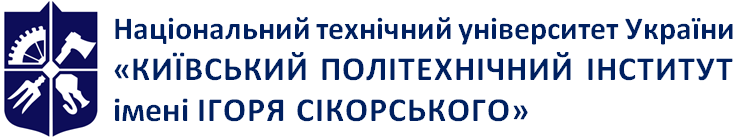 Емблема 
кафедри (за наявності)Кафедра міжнародної економікиМІЖНАРОДНА ФІНАНСОВА СИСТЕМА: МІЖНАРОДНІ ФІНАНСИРобоча програма навчальної дисципліни (Силабус)МІЖНАРОДНА ФІНАНСОВА СИСТЕМА: МІЖНАРОДНІ ФІНАНСИРобоча програма навчальної дисципліни (Силабус)МІЖНАРОДНА ФІНАНСОВА СИСТЕМА: МІЖНАРОДНІ ФІНАНСИРобоча програма навчальної дисципліни (Силабус)Рівень вищої освітиПерший (бакалаврський)Галузь знань05 Соціальні та поведінкові наукиСпеціальність051 ЕкономікаОсвітня програмаМіжнародна економіка Статус дисципліниНормативнаФорма навчанняОчна (денна)Рік підготовки, семестр4 курс, осінній семестрОбсяг дисципліни135 год.Семестровий контроль/ контрольні заходиІспитРозклад занятьhttp://rozklad.kpi.ua/Schedules/ViewSchedule.aspx?v=2854aa01-2149-41d4-8b66-eb764923372d Мова викладанняУкраїнськаІнформація про 
керівника курсу / викладачівЛектор: к.е.н., доцент, Грінько Ірина Миколаївна, grinko.irina.kpi@gmail.com Практичні: к.е.н., доцент, Грінько Ірина Миколаївна, grinko.irina.kpi@gmail.comРозміщення курсуПосилання на дистанційний ресурс (Moodle, Google classroom, тощо)Moodle: https://do.ipo.kpi.ua/course/view.php?id=1837Google Classroom: https://classroom.google.com/u/0/c/MTUzNDg0NDUyNjE5Назви розділів, темКількість годинКількість годинКількість годинКількість годинКількість годинНазви розділів, темВсьогоу тому числіу тому числіу тому числіу тому числіНазви розділів, темВсьогоЛекціїПрактичні заняття Лабораторні СРС123456Розділ 1. Сутність міжнародних фінансів та еволюція валютної системиРозділ 1. Сутність міжнародних фінансів та еволюція валютної системиРозділ 1. Сутність міжнародних фінансів та еволюція валютної системиРозділ 1. Сутність міжнародних фінансів та еволюція валютної системиРозділ 1. Сутність міжнародних фінансів та еволюція валютної системиРозділ 1. Сутність міжнародних фінансів та еволюція валютної системиТема 1.1. Система міжнародних фінансів.1865-7Тема 1.2. Еволюція світової валютної системи1345-4Разом за розділом 1311010-11Розділ 2. Особливості функціонування міжнародних фінансових ринків Розділ 2. Особливості функціонування міжнародних фінансових ринків Розділ 2. Особливості функціонування міжнародних фінансових ринків Розділ 2. Особливості функціонування міжнародних фінансових ринків Розділ 2. Особливості функціонування міжнародних фінансових ринків Розділ 2. Особливості функціонування міжнародних фінансових ринків Тема 2.1. Світовий фінансовий ринок та його структура952-2Тема 2.2. Валютні ринки та валютні операції622-2Тема 2.3. Особливості функціонування євроринку.512-2Тема 2.4. Ринок міжнародних інвестицій.622-2Разом за розділом 226108-8Розділ 3. Міжнародні фінансові розрахунки та платіжний балансРозділ 3. Міжнародні фінансові розрахунки та платіжний балансРозділ 3. Міжнародні фінансові розрахунки та платіжний балансРозділ 3. Міжнародні фінансові розрахунки та платіжний балансРозділ 3. Міжнародні фінансові розрахунки та платіжний балансРозділ 3. Міжнародні фінансові розрахунки та платіжний балансТема 3.1. Міжнародний кредитний ринок та технології кредитування.1062-2Тема 3.2. Фінанси транснаціональних корпорацій512-2Тема 3.3. Міжнародні розрахунки та платіжний баланс1026-2Разом за розділ 325910-6Розділ 4. Регулювання міжнародних валютно-фінансових відносинРозділ 4. Регулювання міжнародних валютно-фінансових відносинРозділ 4. Регулювання міжнародних валютно-фінансових відносинРозділ 4. Регулювання міжнародних валютно-фінансових відносинРозділ 4. Регулювання міжнародних валютно-фінансових відносинРозділ 4. Регулювання міжнародних валютно-фінансових відносинТема 4.1. Регулювання міжнародних валютно-фінансових відносин632-1Тема 4.2. Заборгованість у системі міжнародних фінансів732-2Тема 4.3. Україна у світовому фінансовому ринку512-2Модульна контрольна робота 523Разом за розділом 42378-8Іспит30---30Всього годин1353636-63№ з/пНазви тем і питань, що виноситься на самостійне опрацювання та посилання на навчальну літературуКількість годин СРС1Система міжнародних фінансів. Поясніть предметом навчальної дисципліни міжнародні фінанси. Обґрунтуйте соціально-економічну роль міжнародних фінансів. Назвіть суб’єкти та об’єкти міжнародних фінансових відносин. Розкрийте сутність поняття «міжнародне фінансове право». Охарактеризуйте валютну інтервенцію. Поясніть методику визначення рівня девальвації та ревальвації валюти. Охарактеризуйте диверсифікацію валютних резервів.Рекомендована базова література: [1, с. 6-11; 2; 3].Рекомендована додаткова література: [1; 3; 7; 9; 10; 11; 12].72Еволюція світової валютної системи. Обґрунтуйте основні принципи Бреттонвудської валютної системи. Поясніть основні принципи Ямайської валютної системи. Охарактеризуйте Ямайську валютну систему. Поясніть етапи розвитку Європейської валютної системи. Обґрунтуйте особливість використання міжнародних розрахункових грошових одиниць. Обґрунтуйте сутність виникнення інфляційних процесів та їх впливу на валютний курс. Поясніть організаційну структуру світового фінансового ринку. Охарактеризуйте діяльність валютних відділів банків.Рекомендована базова література: [1, с. 16-27; 2; 3].Рекомендована додаткова література: [1; 3; 7; 9].43Світовий фінансовий ринок та його структура. Охарактеризуйте основні функції фінансового ринку. Обґрунтуйте мету та структуру світового фінансового ринку. Поясніть механізм функціонування світового фінансового ринку.Рекомендована базова література: [1; 2; 3].Рекомендована додаткова література: [1; 7; 11; 12].24Валютні ринки та валютні операції. Охарактеризуйте склад валютних цінностей. Поясніть сутність валютного паритету і валютного курсу. Обґрунтуйте зв`язок між інфляцією та валютним курсом. Охарактеризуйте елементи національної, регіональної та світової валютної системи. Поясніть види та відмінність валютних операцій. Поясніть відмінність валютних операцій «spot» та «swap» Охарактеризуйте етапи проведення строкових валютних операцій. Поясніть сутність проведення форвардних операцій. Обґрунтуйте відмінність ф`ючерсних та форвардних операцій. Поясніть сутність економічної категорії «валютні опціони».Рекомендована базова література: [1, с. 31-42; 2; 3]. Рекомендована додаткова література: [9; 10; 11].25Особливості функціонування євроринку. Обґрунтуйте відмінність євроринку та євровалют. Обґрунтуйте сегменти можна поділити євроринок ринок. Охарактеризуйте особливості ринку євровалют. Рекомендована базова література: [1, с. 46-49; 2; 3].Рекомендована додаткова література: [1; 3; 7; 9].26Ринок міжнародних інвестицій. Поясніть еволюція виводу капіталу. Розгляньте поняття та сутність міжнародних інвестицій. Обґрунтуйте роль держави та приватного сектора у вивозі капіталу та інвестуванні коштів. Рекомендована базова література: [1, с. 51-57; 2; 3].Рекомендована додаткова література: [3; 7; 12].27Міжнародний кредитний ринок та технології кредитування. Поясніть роль транснаціональні компанії в системі виводу капіталу  та інвестуванні. Охарактеризуйте кредитні рейтинги. Поясніть сутність міжнародного кредиту. Назвіть технології кредитування.Рекомендована базова література: [1, с. 59-62; 2; 3].Рекомендована додаткова література: [9; 10; 11].28Фінанси транснаціональних корпорацій. Детально розгляньте фінансову систему транснаціональних корпорацій. Обґрунтуйте важливість оподаткування в системі міжнародних відносин. Поясніть елементи оподаткування. Обґрунтуйте відмінність прямих та непрямих податки. Напрями лібералізації міжнародної торгівлі.Рекомендована базова література: [1, с. 65-68; 2; 3].Рекомендована додаткова література: [3; 9; 10; 11].29Міжнародні розрахунки та платіжний баланс. Баланси міжнародних розрахунків. Що відображається в балансі міжнародних розрахунків? Види балансів міжнародних розрахунків. Обґрунтуйте різницю між платіжним і розрахунковим балансами. Поясніть про що свідчить пасивне и активне сальдо торгового балансу. Охарактеризуйте методи балансування сальдо платіжного балансу. Розгляньте операції пов’язані з розрахунком чеками. Поясніть інкасову та документарну форму акредитив. Проблеми та перспективи входження України в міжнародну фінансову систему. Обґрунтуйте відмінність форм не документарних форм міжнародних розрахунків авансу та банківського  переказу. Поясніть сутність «валюта ціни» та «валюта платежу» та обґрунтуйте їх відмінність.Рекомендована базова література: [1, с. 72-86; 2; 3].Рекомендована додаткова література: [4; 5; 6; 7; 8; 9; 10; 14; 15].210Регулювання міжнародних валютно-фінансових відносин. Об’єктивна необхідність інтеграції України в систему міжнародних фінансів. Стан та перспективи співробітництва України з міжнародними фінансовими інституціями. Поясніть економічну категорію «міжнародний контроль», «глобальні податки». В чому полягає захист інвестицій? На чому ґрунтується регулювання міжнародних валютно-фінансових відносин?Рекомендована базова література: [1, с. 90-100; 2; 3].Рекомендована додаткова література: [10; 11; 12].111Заборгованість у системі міжнародних фінансів. Обґрунтуйте поняття «реорганізація офіційного боргу». Які стратегічні напрями вдосконалення системи регулювання міжнародних відносин? Економічні умови та наслідки зростання нестабільності міжнародних фінансів. Поясніть сутність поняття «заборгованість» та «державний борг».Рекомендована базова література: [1, с. 96-100; 2; 3].Рекомендована додаткова література: [1; 7; 18].212Україна у світовому фінансовому ринку. Основні напрями вдосконалення діяльності міжнародних фінансових інституцій. Розглянути й проаналізувати співпрацю України з МВФ та Всесвітнім банком, Європейським банком реконструкції та розвитку.Рекомендована базова література: [1, с. 102-106; 2; 3].Рекомендована додаткова література: [7; 9; 10; 11].213Підготовка до МКР314Підготовка до іспиту30Всього, год.Всього, год.63Кількість балівОцінка100-95Відмінно94-85Дуже добре84-75Добре74-65Задовільно64-60ДостатньоМенше 60НезадовільноНе виконані умови допускуНе допущено